محاضرة: مدخل للتسويقنشأة وتطور المفهوم التسويقي:    إذا أردنا تتبع وتطور التسويق  يمكننا القول  أن التسويق وجد منذ الأزمنة  الغابرة ، بمفهوم يدعى الأن المقايضة  حيث كان الناس أنذاك يلتقون في سوق محددة معروفة ،  ويتبدلون  المنتجات  الزراعية والحرفية  التي كانوا ينتجونها في مزارعهم  وحرفهم  وزالت المقايضة بظهور النقود ، وتحولت لعملية بيع وشراء  بواسطة العملات ، ويتضح أن التسوق في هذه الحقبة إقتصر على  عملية البيع والشراء  في أسواق محددة ولم يكن  نشاطا تسويقيا بمعنى الكلمة ويشير كوتلر نقلا عن داركر إلى أن البداية الأولى لنشأة التسويق كان في القرن السابع عشر  ففي عام 1650 قامت عائلة MITSUI اليابانية بإنشاء أو ل محل أو متجر في طوكيو  ومنذ ذلك الوقت ظهرت سياسات  تصميم المنتجات  وتنمية الموارد اللازمة  للإنتاج  وظهور إعلانات من شأنها جذب المستهلك  كما ظهرت فكرة الكاتالوجات  والبيع بالحزم ويشير  Drucker إلى أن الغرب لم يعرف شيئا عن التسويق إلا في منتصف القرن التاسع عشر  على يد شركة هارفيستر العالمية وكان سيروس ماكورميك C,MC.Cormick أول من أشار إلى أن التسويق يعتبر جوهر أو مركز النشاط الرئيسي بل الوحيد للمؤسسة ظهرت أهمية التسويق  في منتصف القرن العشرين  فبعد الثورة الصناعية مر المفهوم التسويقي بمراحل متعددة  نحددها في الشكل البياني التالي:  المصدر: إعداد شخصي بناءا  على التراث النظريمرحلة  التوجه بالإنتاج: تم التركيز فيها على الإنتاج ، ويقوم التوجه على إنتاج أكبر كمية ممكنة من السلع المطلوبـة من قبل الزبائن، و بتكلفة أقل، و عدد قليل من قنوات التوزيع، و مبررات هذا التوجه عديـدة منها أن الطلب كان أكبر مما هو معروض وان السوق لم تكن مشبعة ، ولا يوجد مشاكل في التوزيع و هذا يعني عـدم ضرورة وجود حملات ترويجية ، بالإضافة إلى أن إدارات هذه الشركات كانت تعطي أهميـة كبرى لرجال الإنتاج والهندسة،مرحلة التوجه البيعي:بدأت هذه المرحلة في بداية ثلاثينات القرن العشرين واستمرت حتى نهاية خمسينات  نفس القرن، وبعد الأزمة التي حلت بالاقتصاد العالمي في 1929 ، أصبح التوجه بالإنتاج والعمل على تطويره غير كافي لتصريف منتجات المنظمة ومواجهة المنافسة الناتجة عن نقص الطلب على العرض. وخلال هذه المرحلة أعادت المنظمة وجهة نظرها اتجاه المبيعات بجعلها الوسيلة الرئيسية لزيادة الأرباح وذلك باستخدام بعض الأنشطة التسويقية كالبيع. الشخصي، الإعلان والتوزيعمرحلة التوجه بالتسويق:بدأت هذه المرحلة في خمسينيات القرن الماضي، فبظهور وكثرة الشركات الاقتصادية واشتداد المنافسة، وزيادة وعي المستهلك، أصبحت جهود البيع والإعلان لحث المستهلك على الشراء غير مجدية،  فلا يشعر المستهلك بفائدة ومنفعة المنتجات المقدمة له، يقوم هذا التوجه على إنتاج ما يمكن تسويقه، عموما يركز هذا التوجه على أساس أن التسويق ليس البيع، ويقوم هذا التوجه على فرضية مفادها أنه لابد من تحديد الحاجيات والرغبات للمستهلكين أولا، ثم إنتاج المزيج السلعي ويبنى المزيج التسويقي الموافق والمنسجم مع تلك الحاجيات والرغبات والتوقعات التي تم تقديرها بناءا على دراسة وبحوث التسويق، حيث أن قبول شراء الزبون للسلعة مرهون بقدرتها على إشباع حاجة أو رغبة معينةمرحلة المفهوم الاجتماعي للتسويق:امتد نطاق المفهوم التسويقي إلى المفهوم الاجتماعي للتسويق. ووفقا لهذا التوجه التسويقي الحديث وجب على المنظمة تحديد حاجات ورغبات المستهلك واشباعها بدرجة عالية من الفعالية لمواجهة المنافسة، كما يجب عليها أيضا أن تجتهد في تحسين وتطوير الرفاهية الاجتماعية، إذن بظهور المفهوم الاجتماعي تبين أنه على المنظمة مراعاة المسؤولية الاجتماعية عند اتخاذ القرارت التسويقية( نطور، 2017، ص4،6)وبالتالي أصبحت التوجهات  الاجتماعية للمؤسسات  تهتم  بالمشاكل الإجتماعية والبيئية وعلاجها  من خلال ممارسات مسؤولة  وتنصب هذه التوجهات  الإدارية  بشكل رئيسي  نحو رضا المستهلك  ورفاهية المجتمع  على الأمد الطويل  والذي هو مفتاح  تحقيق أهداف المنظمة  ومسؤولياتها وهناك من يضيف مرحلة أخرى  في ظل التطورات المعاصرة لهذا المجال  وهي مرحلة  المفهوم الموسع للتسويق  وهو امتداد للتوجه الاجتماعي للتسويق ، لكنه احدث منه واشمل ، اذ انه يركز على النواحي الاتية : أ- المسؤولية الاجتماعية والاخلاقية للتسويق . سلوك القائمين على التسويق واخلاقياتهم .المساءلة ، اي محاسبة اصحاب المصلحة في المنظمة .مفهوم التسويق: إن كلمة markrting  هي كلمة مشتقة  من المصطلح اللاتيني   هي كلمة مشتقة  من المصطلح اللاتيني  merket   والذي يعني السوق  وكذلك تشتق من الكلمة  mercare  وهي تعني المتاجرة يعرفه فيليب كوتلر  التسويق بمفهوم بسيط  هو نشاط إنساني  موجه لإشباع الحاجات والرغبات  من خلال عمليات التبادل ويعرف SANTON التسويق بأنه " نظام يعمل على تكامل أنشطة الأعمال المصممة لتخطيط وتسعيرة وترويج وتوزيع السلع والخدمات المشبعة لرغبات المستهلكينتعريف موسع للتسويق: قامت الجمعية الأمريكية للتسويق بإعادة صياغة  التعريف في 2004  " التسويق عبارة عن تنظيم وظيفي ومجموعة من العمليات  من أجل خلق وإيصال  ونقل القيمة إلى الزبون  وإقامة علاقة وطيدة معه بشكل لائق  بالنسبة للمؤسسة ومالكيها شكل بياني :عناصر النشاط التسويقيالمصدر: الباحثأهداف التسويق بالنسبة للمؤسسة إن أهداف التسويق هي نفسها أهداف المؤسسة:  تحقيق رقم معين من الأرباح. تعظيم حصة المؤسسة في السوق.  الاستمرار. المحافظة على تنمية المركز التنافسي للمؤسسة.مفاهيم أساسية في التسويق:المزيج التسويقي: في عام 1964 خرج علينا الأستاذ الجامعي نيل  بوردن  بخليط سماه المزيج التسويقي  marketing mix، إشتمل على 12 عنصرا تسويقيا وقد سبقه في ذلك جيروم ماكرثي  الذي سبق وأن وضع أسس هذا المزيج سماه المزيج التسويقي 4 P، كلها تبدأ بحرف P  " المنتج prodect، السعر price، المكان place ، وأخيرا الترويج promotion إن تفاعل العناصر القياسية  الأربعة 4PS( المنتج، التسعير، التوزيع، الترويج)  لتشكل  المزيج التسويقي لكل من المنتجات  والخدمات مع إختلاف أساليب  التطبيق إلا أن Dibb  أشارت إلى أنه بالإمكان  إضافة  عناصر أخرى لمزيج تسويق الخدمات لتزداد سعته  وتتضمن سبعة عناصر أطلق عليها المزيج التسويقي الموسع للخدمات  7PS وإتفق معه الكثير من الباحثين هذه العناصر الثلاثة هي الناس people  العملية Process  الدليل المادي Physical Evidenceويعرف أنه مجموعة من الأدوات التسويقية التي تحتاجها المؤسسة  لتحقيق الأهداف التسويقية في السوق المستهدفمن الجدير بالذكر أنه يوجد العديد من العناصر الأخرى التي تمت إضافتها مع التطوير، نموذج التسويق 4 cs في عام 1990. وفي الحقيقة هو تعديل لنموذج  4 Ps  إنه ليس جزءًا أساسيًا من المزيج التسويقي التقليدي، بل هو امتداد،له،  فيما يلي مكونات هذا النموذج التسويقي: التكلفة Cost  – التواصل communication – المتطلبات consumer needs – الوفرة  convenience.وفيما يلي إيجاز هذه العناصر :المنتج:  المنتج هو سلعة  أو خدمة  قادرة  نوعا ما  على إرضاء  حاجة  معينة بشكل  كامل في المقاربة التسويقية  لا يتكون المنتج  فقط من مجموعة  خصائص  موضوعية وتقنية قابلة  لتقديم خدمة معينة  فقط  بل يضاف لذلك  مجموعة مزايا  وإشارات مرئية  ومدركة بشكل  مختلف وشخصي  من قبل المستهلكين السعر:  هو مقدار الوحدات النقدية  التي  يقبل بها  مقابل التضحية بالمنتج  وما يتضمنه من منافع  والتنازل عنه لصالح المشتري  لدى كل من البائع والمشتري ، فهو القيمة المحددة  لعملية التبادل بينهما .التوزيع : هو مجموعة  من القرارات  ذات العلاقة  في تحديد الأنشطة  والعمليات  التي تضمن تدفق  السلع والخدمات  من المنتج إلى المستهلك النهائي ، أو هو مجموعة من الأنشطة  التي تنطوي على عملية التحريك المادي  للسلع والخدمات  من مكان إنتاجها  إلى الأسواق الترويج : يعتبر بمثابة  نظام اتصال متكامل  يقوم على نقل المعلومات  عن السلعة  أو الخدمة  بأسلوب إقناعي  إلى جمهور مستهدف من المستهلكين  لحمل أفراده على  قبول السلعة  او الخدمة المروج لها  ومن ثم شرائها واقتنانها تجزئة السوق وتقسيمه:يعرف تقسيم السوق بكونه كافة الاجراءات التي بواسطتها يتجزأ السوق الكلي لسلعة او خدمة الى اجزاء او اسواق فرعية من المستهلكين المتشابين نسبيا في حاجاتهم وقدراتهم ، واختيار جزء او أسواق فرعية اواكثر كاسواق مستهدفة يراد الوصول اليها بواسطة مزيج تسويقي          السوق المستهدف:  TARGET MARKET هو سوق تسعى المنظمة لإستهدافه والتأثير فيه  حيث تقوم إدارة التسويق  بحليل جوانب القوة  ونواحي الضعف  ةالأنشطة التسويقية للمنظمة  ومصادر التهديد والفرص  المتاحة  في البيئية الخارجية  لبناء إستراتيجة  تسويقية فاعلة  إستراتيجيات الإستهداف: وغالبا ما يستخدم مدراء التسويق  مجموعة من الإستراتيجيات   لتحديد السوق المستهدف  وهما :مدخل السوق الموحد:  سوق يتشابه فيه المستهلكين  في إحتياجاتهم  مزيج تسويقي موحد ، هذا المزيج سيكون من منتج واحد وبإختلافات بسيطة أو غير موجودة  وبسعر واحد وببرنامج ترويجي واحد ونظام توزيعي واحد  للوصول إلى جميع المستهلكين في السوق ، ومن أمثلة ذلك بعض المنتجات الغذائية  العامة كالسكر  شكل بياني رقم 1: 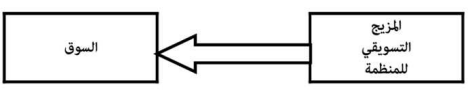 المصدر: محمود جاسم الصميدعي: مرجع سبق ذكره، ص148مدخل تجزئة السوق:  تعتبر عملية التجزئة السوقية  من اهم الخطوات المتعلقة بالتسويق الاستراتيجي  كما انها أداة البحث عن المزايا التنافسية الكامنة  وراء اكتشاف الفرص التسويقية  في السوق  والتي تمهد فيها  بعد عملية اختبار وتقييم مردودية كل قطاع  او استهداف القطاعات الأكثر ربحية  ليختار بذلك التموقع  الذي ترغب المؤسسة  فيه والذي على أساسه  تحدد المؤسسة مختلف الابعاد  التي من خلالها تميز عروضها السوقية  او علامتها التجارية في اذهان المستهلكين 